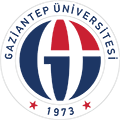 T.CGAZİANTEP ÜNİVERSİTESİ İLAHİYAT FAKÜLTESİ DEKANLIĞINA	Fakültenizin ….. sınıf ………………… numaralı öğrencisiyim. Formasyonsuz (İLS) müfredatınıza geçmek istiyorum. 	Gereğinin yapılmasını arz ederim. .…./……/202….                                                                                                                                İmza                                                                                                                          Adı SoyadıAdı ve SoyadıT.C. No/Öğrenci No                                    /Sınıf/Program                                    /Telefon NoE-MailDanışmanıAdresi